Тасжанова Лаура Саматовна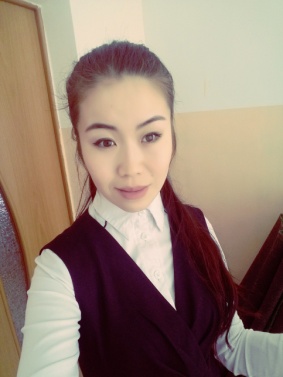 воспитатель  я/с «Алтын балык»г.Аральск «Бабочки»Обр.область: Творчество                                                                                                          О.У.Д: Аппликация                                                                                                                                               Цель: Обобщить знания детей о многообразии насекомых; учить приемам работы с        бумагой. Развивать внимание, память, творческое воображение, мелкую моторику рук, воспитывать самостоятельность, аккуратность, бережное отношение к природе                                                                                                                                                   Оборудование и материалы:раздаточный материал «Бабочки», клей, ножница, салфетка, цветной бумага.                                                                                                    Трехъязячный компонент:бабочка-көбелек-butterfly, весна-көктем-spsing ,                                                                                                                                                          цветок-гүл-  flowerЭтапы дея/и                    Управленческие действия педагогаДеятельность  детейМотивационно-побудителный Ребята, посматрите!                                                                                 К нам сколько гостей пришли.Давайте с ними поздароваемся! -Ребята сейчас какое время года?-Назовите весенние месяцы?Ребята сегоднящняя тема у нас «Бабочки».                              У нас лежит цветы, давайте выбераем понравившиеся цветы, станем, глазки закроем и представим себя как бабочками.И мы летим в лес, звуки птицы, какой же прекрасный запах цветов.Теперь потехонько откроем глазки и делаем круг радости.Круг радости: «Бабочки»                                                                                             Бабочка, давай дружить!                                                            Веселее в дружбе жить                                                                       Есть в саду у нас цветы,                                                   Полетай  над  ними ты!                                                                    Ну, а дождь пройдет над садом-                                                   Волнаваться зря не надо!                                                           Ни о чем не  беспокойся,                                                                         Под моей понамой скройся.              Здравствуйте! Саламатсызба!                                                              Весна                                      Март                                  Апрель                                        МайВстают в круг радости